Doklad OJE - 2987v	ODBĚRATEL - fakturační adresaNárodní galerie v PrazeStaroměstské náměstí 12110 15 Praha 1Číslo objednávky 2987/2023DODAVATELFRAMAL s.r.o.Zemědělská 195250 64 HovorčoviceOBJEDNÁVKAE-mail: XXXXXXXXXXXXXXXXXXXXRazítko a podpis 	Dle § 6 odst.1 zákona c. 340/2015 Sb. o registru smluv nabývá objednávka s předmětem plnění vyšší než hodnota 50.000,- Kč bez DPH účinnosti až uveřejněním (včetně jejího písemného potvrzení) v registru smluv. Uveřejnění provede objednatel.Žádáme obratem o zaslání akceptace (potrvrzení) objednávky.Datum:   24. 10. 2023Podpis:       XXXXXXXXX       razítkoPlatné elektronické podpisy:23.10.2023 15:57:09 - XXXXXXXXXXXXX - příkazce operace24.10.2023 12:01:57 - XXXXXXXXXXX - správce rozpočtuČíslo objednávky 2987/2023© MÚZO Praha s.r.o. - www.muzo.czStrana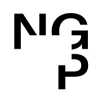 Zřízena zákonem č.148/1949 Sb., o Národní galerii v Praze Česká republikaIČ    00023281	DIČ CZ00023281IČ      27143619	DIČ    CZ27143619IČ      27143619	DIČ    CZ27143619Typ Příspěvková organizaceDatum vystavení      10.10.2023Číslo jednacíSmlouvaNEZADANAPožadujeme :Požadujeme :Požadujeme :Termín dodání	01.11.2023- 30.11.2023Způsob dopravyZpůsob dopravyZpůsob dopravyZpůsob platbyZpůsob platbyZpůsob platbySplatnost faktury      30 dnůod data doručeníObjednáváme u Vás opravu a následnou výmalbu zdí po deinstalci výstavy v 1.NP v Salmovském paláciObjednáváme u Vás opravu a následnou výmalbu zdí po deinstalci výstavy v 1.NP v Salmovském paláciObjednáváme u Vás opravu a následnou výmalbu zdí po deinstalci výstavy v 1.NP v Salmovském paláciObjednáváme u Vás opravu a následnou výmalbu zdí po deinstalci výstavy v 1.NP v Salmovském paláciObjednáváme u Vás opravu a následnou výmalbu zdí po deinstalci výstavy v 1.NP v Salmovském paláciPoložkaMnožství MJ%DPH	Cena bez DPH/MJDPH/MJCelkem s DPHSALM-oprava+výmalba zdí po deinstalaci1.0021                69 000.0014 490.0083 490.00Vystavil(a)XXXXXXXXXXXXXXXXXPřibližná celková cena83 490.00Kč